Рисование с элементами аппликации «Космическая фантазия»Цель: обучить детей новым способам рисования - набрызг и отпечаток смятой бумагой.Задачи:  развивать	у	детей	чувство	композиции,	воображение	и аккуратность;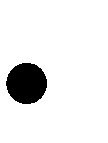   учить создавать красивую композицию.Материал:листы бумаги, тонированной акварелью в тёмно-синий цвет; гуашь, зубные щётки или кисти с жёстким ворсом;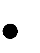 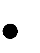 бумага для отпечатков (бросовый материал); кисти для клея, клей;вырезанные фигурки ракет (космических кораблей).План выполнения работыПодготавливаем необходимый материал.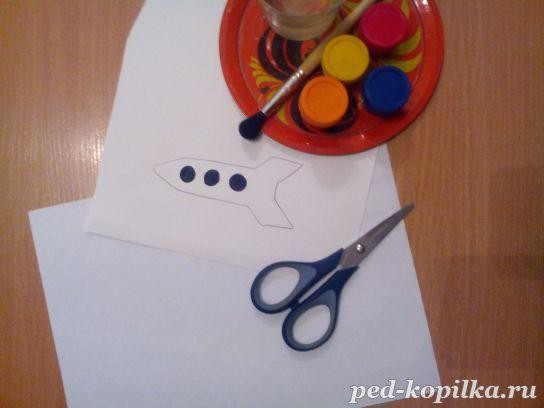 Вырезаем шаблон ракеты.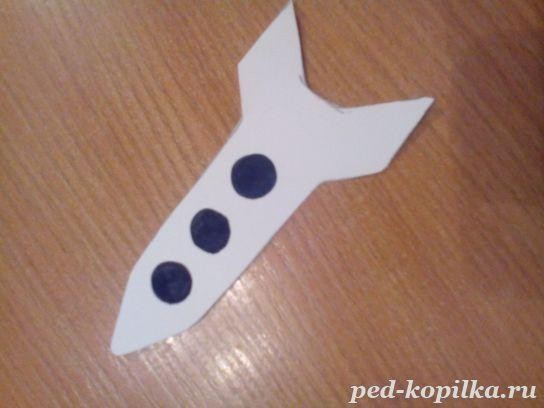 На заранее тонированный в синий цвет лист бумаги с помощью зубной щетки набрызгиваем красные и желтые «звезды».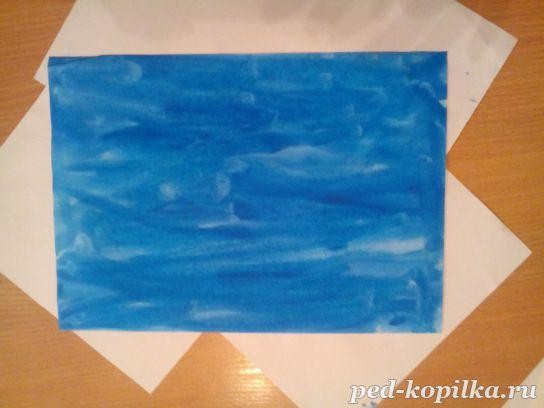 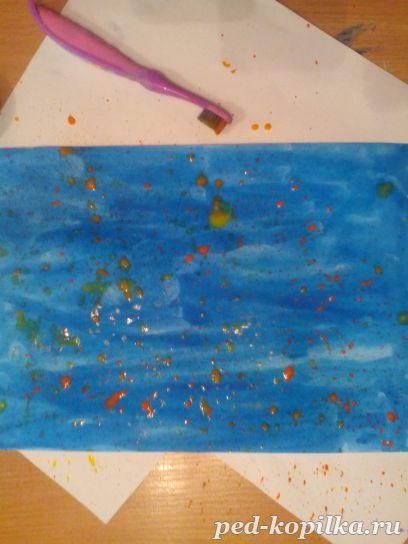 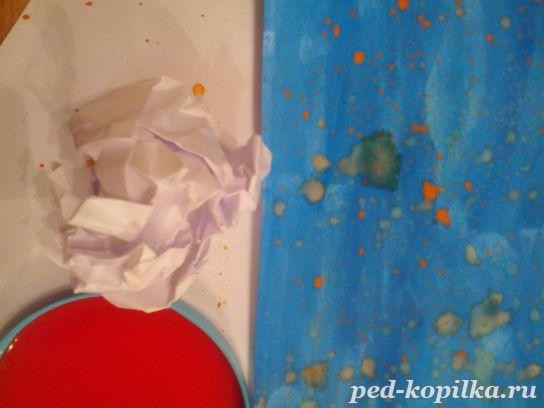 Смятым листом бумаги, макая его в краску красного, желтого или оранжевого цветов, делаем отпечатки на «звездном небе» – неизвестные планеты.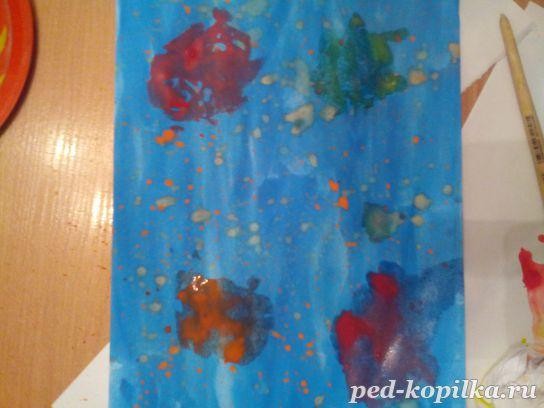 После того, как «звездное небо» высохнет, аккуратно приклеиваем ракету и наши звездные просторы готовы!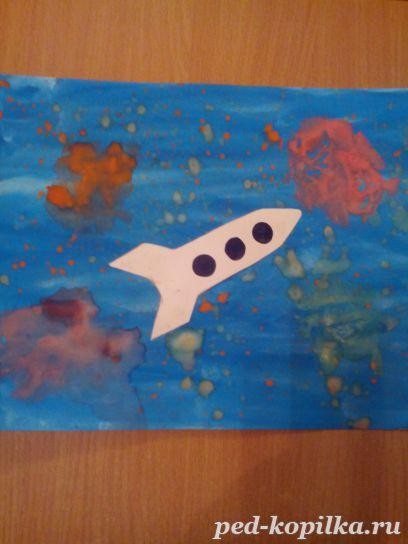 